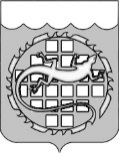 ПроектСОБРАНИЕ ДЕПУТАТОВ ОЗЕРСКОГО ГОРОДСКОГО ОКРУГАЧЕЛЯБИНСКОЙ ОБЛАСТИРЕШЕНИЕО внесении изменений в решение Собрания депутатов Озерского городского округа от 28.11.2005 № 165 «О Положении об организации в границах Озерского городского округа жилищно-коммунального обслуживания населения, организации строительства и содержания муниципального жилого фонда, обеспечения градостроительной деятельности»В соответствии с Федеральным законом от 06 октября 2003 года № 131-ФЗ «Об общих принципах организации местного самоуправления в Российской Федерации», законом Челябинской области от 7 июня 2022 г. № 605-ЗО «О внесении изменений в Закон Челябинской области «Об организации проведения капитального ремонта общего имущества в многоквартирных домах, расположенных на территории Челябинской области», законом Челябинской области от 29 июня 2022 года № 626-ЗО «О внесении изменений в Закон Челябинской области «Об организации проведения капитального ремонта общего имущества в многоквартирных домах, расположенных на территории Челябинской области», Уставом Озерского городского округа Собрание депутатов Озерского городского округа, протестом прокурора ЗАТО г. Озерск Челябинской области,  РЕШАЕТ:  Внести в Положение о об организации в границах Озерского городского округа жилищно-коммунального обслуживания населения, организации строительства и содержания муниципального жилого фонда, обеспечения градостроительной деятельности, утвержденное решением Собрания депутатов Озерского городского округа от 28.11.2005 № 165, следующие изменения:подпункт 1) части 1 главы «4-1. Организация отношений по проведению капитального ремонта общего имущества в многоквартирных домах» исключить;подпункт 1) части 2 главы «4-1. Организация отношений по проведению капитального ремонта общего имущества в многоквартирных домах» изложить в новой редакции: «1) подписывает акты приемки оказанных услуг и (или) выполненных работ по капитальному ремонту общего имущества в многоквартирном доме;».2. Настоящее решение вступает в силу со дня его официального опубликования.3. Опубликовать настоящее решение в газете «Озерский вестник» и разместить на официальном сайте органов местного самоуправления Озерского городского округа в информационно-телекоммуникационной сети «Интернет».Председатель Собрания депутатовОзерского городского округа						    С.Н. ГергенрейдерГлава Озерского городского округа 	                   Е.Ю. ЩербаковЛист согласования к проекту внесения изменений в решение Собрания депутатов Озерского городского округа от 28.11.2005 № 165 «О муниципальном жилищном контроле на территории Озерского городского округа Челябинской области»Заместительглавы Озерского городского округа                                                    А.И. Жмайло«___»__________2024Начальник Правового Управления администрации                                            Н.В. Гунина«___»__________2024Начальник Управления ЖКХ                                                               Н.В. Левина«___»__________2024Исп. Юрикова В.В., р.т. 8(35130) 2-49-35от__________№